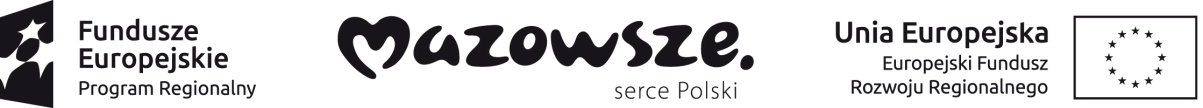 Ogłoszenie nr 500136332-N-2018 z dnia 15-06-2018 r.Samodzielny Wojewódzki Zespół Publicznych Zakładów Psychiatrycznej Opieki Zdrowotnej: „Dostawa oprogramowania” w ramach projektu: „Poprawa dostępności do ambulatoryjnych usług medycznych w zakresie zdrowia psychicznego poprzez wdrażanie form konsultacji i terapii – e - Terapia w Szpitalu Nowowiejskim w Warszawie” 

OGŁOSZENIE O UDZIELENIU ZAMÓWIENIA – DostawyZamieszczanie ogłoszenia: obowiązkowe Ogłoszenie dotyczy: zamówienia publicznego Zamówienie dotyczy projektu lub programu współfinansowanego ze środków Unii Europejskiej tak 
Nazwa projektu lub programu 
Zamówienie jest realizowane w ramach projektu: „Poprawa dostępności do ambulatoryjnych usług medycznych w zakresie zdrowia psychicznego poprzez wdrażanie form konsultacji                              i terapii – e-Terapia w Szpitalu Nowowiejskim w Warszawie”, współfinansowanego z Europejskiego Funduszu Rozwoju Regionalnego w ramach Osi priorytetowej II „Wzrost                         e-potencjału Mazowsza”, Działanie 2.1 „E-usługi”, Poddziałanie 2.1.1 „E-usługi dla Mazowsza”, Regionalnego Programu Operacyjnego Województwa Mazowieckiego na lata 2014-2020. Zamówienie realizowane jest w związku z realizacją Umowy o dofinansowanie Nr RPMA.02.01.01-14-1725/15-00 zawartej w dniu 12 lipca 2016 r. wraz z późn. zm. oraz Umową Nr 126/NW-I-I/D/16 wraz z późn. zm. Zamówienie było przedmiotem ogłoszenia w Biuletynie Zamówień Publicznych: tak 
Numer ogłoszenia: 554608-N-2018 Ogłoszenie o zmianie ogłoszenia zostało zamieszczone w Biuletynie Zamówień Publicznych: nie SEKCJA I: ZAMAWIAJĄCY I. 1) NAZWA I ADRES: Samodzielny Wojewódzki Zespół Publicznych Zakładów Psychiatrycznej Opieki Zdrowotnej, Krajowy numer identyfikacyjny 29807000000, ul. ul. Nowowiejska  27, 00665   Warszawa, woj. mazowieckie, państwo Polska, tel. 022 8252031 w. 355, 356, e-mail zamowienia-publiczne@wp.pl, faks 022 8252031 w. 355. 
Adres strony internetowej (url): www.szpitalnowowiejski.pl I.2) RODZAJ ZAMAWIAJĄCEGO: Inny: Samodzielny publiczny zakład opieki zdrowotnej SEKCJA II: PRZEDMIOT ZAMÓWIENIA II.1) Nazwa nadana zamówieniu przez zamawiającego: „Dostawa oprogramowania” w ramach projektu: „Poprawa dostępności do ambulatoryjnych usług medycznych w zakresie zdrowia psychicznego poprzez wdrażanie form konsultacji i terapii – e - Terapia w Szpitalu Nowowiejskim w Warszawie” Numer referencyjny(jeżeli dotyczy): 8/DZP/2018 II.2) Rodzaj zamówienia: Dostawy II.3) Krótki opis przedmiotu zamówienia (wielkość, zakres, rodzaj i ilość dostaw, usług lub robót budowlanych lub określenie zapotrzebowania i wymagań ) a w przypadku partnerstwa innowacyjnego - określenie zapotrzebowania na innowacyjny produkt, usługę lub roboty budowlane: 1.1. Przedmiotem zamówienia jest dostawa oprogramowania w ramach projektu: „Poprawa dostępności do ambulatoryjnych usług medycznych w zakresie zdrowia psychicznego poprzez wdrażanie form konsultacji i terapii – e-Terapia w Szpitalu Nowowiejskim w Warszawie”, współfinansowanego z Europejskiego Funduszu Rozwoju Regionalnego w ramach Osi priorytetowej II „Wzrost e-potencjału Mazowsza”, Działanie 2.1 „E-usługi”, Poddziałanie 2.1.1 „E-usługi dla Mazowsza”, Regionalnego Programu Operacyjnego Województwa Mazowieckiego na lata 2014-2020. Zamówienie realizowane jest w związku z realizacją Umowy o dofinansowanie Nr RPMA.02.01.01-14-1725/15-00 zawartej w dniu 12 lipca 2016 r. wraz z późn. zm. oraz Umową Nr 126/NW-I-I/D/16 wraz z późn. zm. Ogólny Opis Projektu. Podstawowym celem Projektu „Poprawa dostępności do ambulatoryjnych usług medycznych w zakresie zdrowia psychicznego poprzez wdrożenie form konsultacji i terapii – e-Terapia w Szpitalu Nowowiejskim w Warszawie” jest świadczenie kompleksowych usług z zakresu psychologii i psychiatrii dla pacjentów przy użyciu technologii audiowizualnych. Ponadto projekt będzie realizowany zgodnie z dostosowaniem do obowiązujących norm, przy zachowaniu interooperacyjności z platformą krajową P1 oraz P2, zapewniając bezpieczeństwo wdrażanych systemów informatycznych oraz przetwarzania danych zgodnie z obowiązującym prawem i zgodność e-usług że standardami WCAG 2.0. Cele szczegółowe Projektu. Przedmiotem projektu jest przygotowanie oraz wdrożenie 7 e-usług na poziomie dojrzałości 4: 1) Komunikator do interwencyjnej pomocy psychologicznej (np. w formie chat’u lub komunikatora z wykorzystaniem kamery internetowej); 2) Rejestracja na wizytę; 3) Korzystanie z usługi psychologa online; 4) Porady psychiatry w formie e-terapii; 5) Rozwiązywanie testów psychologicznych weryfikowanych automatycznie, jako element leczenia psychologicznego i psychiatrycznego; 6) Ewaluacja świadczonych usług z zakresu telemedycyny – w formie ankiet m.in. poziomu satysfakcji; 7) Wpisanie się do kalendarza wizyt na wizytę stacjonarną w szpitalu jako kontynuacja leczenia rozpoczętego w formie e-terapii. Obszary w jakich przede wszystkim będzie udzielane wsparcie to: - poradnia zdrowia psychicznego, - poradnia leczenia zaburzeń snu, - poradnia uzależnienia i współuzależnienia od alkoholu, - poradnia uzależniania od narkotyków i substancji psychoaktywnych, - poradnia seksuologiczna i patologii współżycia, - poradnia leczenia nerwic. Projektowanie i budowa e-usług będą realizowane w oparciu o metody projektowania zorientowanego na użytkownika. Natomiast sam projekt jest bezpośrednią odpowiedzią na widoczne zapotrzebowanie obywateli w postaci wsparcia psychologicznego i psychiatrycznego w formie interwencyjnej oraz dla osób, które z różnych powodów nie mają możliwości skorzystać ze stacjonarnej pomocy. Grupami odbiorców projektu będą przede wszystkim osoby potrzebujące wsparcia, ich rodziny, osoby z niepełnosprawnościami, mniejsze podmioty lecznicze nie posiadające wystarczającego potencjału wsparcia psychologicznego oraz inne służby takie jak np. policja czy straż pożarna. 1.2. Zakres rzeczowy zamówienia obejmuje dostawę oprogramowania Przedmiotem zamówienia jest dostawa oprogramowania wraz z udzieleniem licencji na czas określony nie krótszy niż okres trwałości projektu, t.j. do dnia 31.12.2023 r. do szyfrowania i bezpiecznego składowania danych w jednostce - Samodzielnym Wojewódzkim Zespole Publicznych Zakładów Psychiatrycznej Opieki Zdrowotnej w Warszawie w związku z realizacją projektu w celu spełnienia wymagań wynikających z RODO – Rozporządzenie o Ochronie Danych Osobowych w związku z przetwarzaniem danych osobowych uczestników projektu. Oprogramowanie to będzie używane do szyfrowania i składowania w zaszyfrowanej formie w szczególności dokumentacji medycznej. Zakres rzeczowy przedmiotu zamówienia dotyczy: 1. Dostawy licencji na używanie oprogramowania na czas określony od daty podpisania protokołu odbioru do dnia 31.12.2023 r. 2. Zaoferowane oprogramowanie, ze względu na konieczność zapewnienia bezpieczeństwa danych wrażliwych, musi być rozwiązaniem bezpiecznym opartym o technologię kryptograficznej ochrony danych, gwarantującej podwyższony poziom ochrony prywatnych kluczy szyfrujących, który realizowany będzie poprzez technologię zapewniającą, że nie będą one nigdy przetrzymywane w całości w jednym miejscu. 3. Szyfrowanie danych będzie realizowane na urządzeniu klienckim z wykorzystaniem mocy obliczeniowej jej mikroprocesora, a także częściowo mocy obliczeniowych mikroprocesorów wykorzystywanych przez serwery, które będą wykorzystywane do składowania danych o których mowa. 4. Oprogramowanie będzie gwarantować wysoki poziom ochrony symetrycznych kluczy kryptograficznych przechowywanych na serwerach z wykorzystaniem mechanizmu kapsułkowania klucza. 5. Oprogramowanie będzie gwarantować, że wszelkie dane, które klient umieszcza na serwerze przechowywane są w formie zaszyfrowanej. 6. Oprogramowanie będzie gwarantować, że serwer nie jest w stanie uzyskać dostępu do danych klienta w postaci jawnej (serwer nie posiada, ani nie może wyznaczyć żadnego z kluczy kryptograficznych klienta usługi). 7. Oprogramowanie będzie gwarantować, że klient nie jest w stanie wykonać żadnej operacji kryptograficznej na swoim kluczu prywatnym (podpisu, deszyfrowania) bez udziału serwera. 8. Licencje na oprogramowanie będą obejmowały 40 użytkowników (pracowników), korzystających z 40 stacji roboczych. 9. W związku z faktem, iż przedmiotem niniejszego postępowania, finansowanego ze środków UE, jest dostawa licencji czasowych na oprogramowanie do szyfrowania i bezpiecznego składowania danych w jednostce Zamawiającego, Zamawiający oczekuje dostarczenia kompletnego Oprogramowania tj. zawierającego wszystkie składniki wymagane do jego zainstalowania, wdrożenia i eksploatacji - systemy operacyjne jeśli to konieczne. 1.3. Szczegółowy opis przedmiotu zamówienia stanowi załącznik nr 3 do SIWZ. II.4) Informacja o częściach zamówienia: 
Zamówienie było podzielone na części: nie II.5) Główny Kod CPV: 48000000-8Dodatkowe kody CPV: 48730000-4 SEKCJA III: PROCEDURA III.1) TRYB UDZIELENIA ZAMÓWIENIA Przetarg nieograniczonyIII.2) Ogłoszenie dotyczy zakończenia dynamicznego systemu zakupów nieIII.3) Informacje dodatkowe: Nie dotyczy SEKCJA IV: UDZIELENIE ZAMÓWIENIA IV.9) UZASADNIENIE UDZIELENIA ZAMÓWIENIA W TRYBIE NEGOCJACJI BEZ OGŁOSZENIA, ZAMÓWIENIA Z WOLNEJ RĘKI ALBO ZAPYTANIA O CENĘ IV.9.1) Podstawa prawna Postępowanie prowadzone jest w trybie   na podstawie art.  ustawy Pzp. IV.9.2) Uzasadnienie wyboru trybu Należy podać uzasadnienie faktyczne i prawne wyboru trybu oraz wyjaśnić, dlaczego udzielenie zamówienia jest zgodne z przepisami.   DYREKTOR Andrzej MazurIV.1) DATA UDZIELENIA ZAMÓWIENIA: 14/06/2018 
IV.2) Całkowita wartość zamówienia Wartość bez VAT 100000.00 
Waluta PLN IV.3) INFORMACJE O OFERTACH Liczba otrzymanych ofert:  1 
w tym: 
liczba otrzymanych ofert od małych i średnich przedsiębiorstw:  1 
liczba otrzymanych ofert od wykonawców z innych państw członkowskich Unii Europejskiej:  0 
liczba otrzymanych ofert od wykonawców z państw niebędących członkami Unii Europejskiej:  0 
liczba ofert otrzymanych drogą elektroniczną:  0 IV.4) LICZBA ODRZUCONYCH OFERT: 0 IV.5) NAZWA I ADRES WYKONAWCY, KTÓREMU UDZIELONO ZAMÓWIENIA Zamówienie zostało udzielone wykonawcom wspólnie ubiegającym się o udzielenie: nieNazwa wykonawcy: USECRYPT Spółka Akcyjna 
Email wykonawcy: biuro@usecrypt.com 
Adres pocztowy: ul. Twarda 18 
Kod pocztowy: 00-105 
Miejscowość: Warszawa 
Kraj/woj.: mazowieckie 
Wykonawca jest małym/średnim przedsiębiorcą: takWykonawca pochodzi z innego państwa członkowskiego Unii Europejskiej: nieWykonawca pochodzi z innego państwa nie będącego członkiem Unii Europejskiej: nieIV.6) INFORMACJA O CENIE WYBRANEJ OFERTY/ WARTOŚCI ZAWARTEJ UMOWY ORAZ O OFERTACH Z NAJNIŻSZĄ I NAJWYŻSZĄ CENĄ/KOSZTEM Cena wybranej oferty/wartość umowy 123000.00 
Oferta z najniższą ceną/kosztem 123000.00 
Oferta z najwyższą ceną/kosztem 123000.00 
Waluta: PLN IV.7) Informacje na temat podwykonawstwa Wykonawca przewiduje powierzenie wykonania części zamówienia podwykonawcy/podwykonawcom nieWartość lub procentowa część zamówienia, jaka zostanie powierzona podwykonawcy lub podwykonawcom: IV.8) Informacje dodatkowe: Nie dotyczy IV.1) DATA UDZIELENIA ZAMÓWIENIA: 14/06/2018 
IV.2) Całkowita wartość zamówienia Wartość bez VAT 100000.00 
Waluta PLN IV.3) INFORMACJE O OFERTACH Liczba otrzymanych ofert:  1 
w tym: 
liczba otrzymanych ofert od małych i średnich przedsiębiorstw:  1 
liczba otrzymanych ofert od wykonawców z innych państw członkowskich Unii Europejskiej:  0 
liczba otrzymanych ofert od wykonawców z państw niebędących członkami Unii Europejskiej:  0 
liczba ofert otrzymanych drogą elektroniczną:  0 IV.4) LICZBA ODRZUCONYCH OFERT: 0 IV.5) NAZWA I ADRES WYKONAWCY, KTÓREMU UDZIELONO ZAMÓWIENIA Zamówienie zostało udzielone wykonawcom wspólnie ubiegającym się o udzielenie: nieNazwa wykonawcy: USECRYPT Spółka Akcyjna 
Email wykonawcy: biuro@usecrypt.com 
Adres pocztowy: ul. Twarda 18 
Kod pocztowy: 00-105 
Miejscowość: Warszawa 
Kraj/woj.: mazowieckie 
Wykonawca jest małym/średnim przedsiębiorcą: takWykonawca pochodzi z innego państwa członkowskiego Unii Europejskiej: nieWykonawca pochodzi z innego państwa nie będącego członkiem Unii Europejskiej: nieIV.6) INFORMACJA O CENIE WYBRANEJ OFERTY/ WARTOŚCI ZAWARTEJ UMOWY ORAZ O OFERTACH Z NAJNIŻSZĄ I NAJWYŻSZĄ CENĄ/KOSZTEM Cena wybranej oferty/wartość umowy 123000.00 
Oferta z najniższą ceną/kosztem 123000.00 
Oferta z najwyższą ceną/kosztem 123000.00 
Waluta: PLN IV.7) Informacje na temat podwykonawstwa Wykonawca przewiduje powierzenie wykonania części zamówienia podwykonawcy/podwykonawcom nieWartość lub procentowa część zamówienia, jaka zostanie powierzona podwykonawcy lub podwykonawcom: IV.8) Informacje dodatkowe: Nie dotyczy 